		Agreement		Concerning the Adoption of Harmonized Technical United Nations Regulations for Wheeled Vehicles, Equipment and Parts which can be Fitted and/or be Used on Wheeled Vehicles and the Conditions for Reciprocal Recognition of Approvals Granted on the Basis of these United Nations Regulations*(Revision 3, including the amendments which entered into force on 14 September 2017)_________		Addendum 82 – UN Regulation No. 83		Revision 4 - Amendment 16Supplement 16 to the 06 series of amendments – Date of entry into force: 7 January 2022		Uniform provisions concerning the approval of vehicles with regard to the emission of pollutants according to engine fuel requirementsThis document is meant purely as documentation tool. The authentic and legal binding text is: ECE/TRANS/WP.29/2021/69._________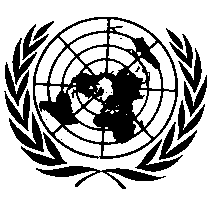 UNITED NATIONSAnnex 4a - Appendix 7bParagraph 2.1., amend to read:"2.1.	WLTP Road Load calculation of the vehicleThe WLTP Road Load of the vehicle shall be determined according to UN GTR No. 15 Annex 4 or in case the vehicle is part of an interpolation family, according to Annex 7 point 3.2.3.2.2. "Road Load calculation for an individual vehicle" considering as input parameters of the individual vehicle: (a)	The Test Mass of the vehicle, fitted with its standard equipment; (b)		The RRC value of the applicable tyre energy class according to Table A4/2 of UN GTR No. 15 Annex 4 or, if the tyres on the front and rear axles belong to different energy efficiency classes, the weighted mean using the equation in paragraph 3.2.3.2.2.2.3. of Annex 7 to UN GTR No. 15; (c)	The aerodynamic drag of the vehicle fitted with its standard equipment."Paragraph 2.2.4. subparagraph (a) (iv), amend to read:"(iv)	Effect of different tyre tread depth:Where the factors  in the formula are as defined in point 2.2.2."E/ECE/324/Rev.1/Add.82/Rev.4/Amend.16−E/ECE/TRANS/505/Rev.1/Add.82/Rev.4/Amend.16E/ECE/324/Rev.1/Add.82/Rev.4/Amend.16−E/ECE/TRANS/505/Rev.1/Add.82/Rev.4/Amend.1621 March 2022